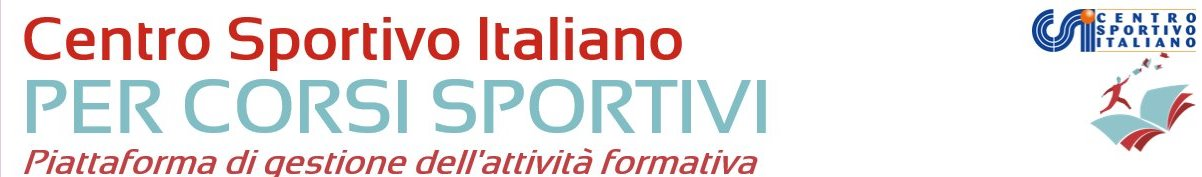 MODULO PER LA CERTIFICAZIONE DEI PERCORSI FORMATIVI   Il sottoscritto ______________________________________________   CF ______________________________   Nato il ________________   a___________________________________________________________________   Residente in Via________________________________Comune_______________________Cap_____________   Tel.________________________________ e-mail __________________________________________________   Titolo di studio (laurea/diploma/…) ______________________________________________________________DICHIARAdi essere in regola con il tesseramento CSI per la stagione sportiva in corso   ____ /____              presso la società’ sportiva_______________________    comitato di ______________________di aver frequentato i seguenti corsi di formazione (compilare la tabella in ogni sua parte)_______________________/ il ______________________ 					        FIRMA DEL DICHIARANTE________________________________________________DOCUMENTAZIONE DA ALLEGARECurriculum vitaeAttestati certificazioni sportive rilasciati dall’ Ente e/o Federazione organizzatore/trice del corsoProgramma del corso di formazione dove si evincono le tematiche trattate e il nome dei formatori (ove possibile)DISCIPLINASPORTIVA per la quale si richiede il riconoscimentoTITOLO E LIVELLODEL CORSO DI FORMAZIONE Indicare il livello riferito all’ente organizzatore(es.2° grado FIPAV,…)ENTE ORGANIZZATORE(es. FIDAL, FIPAV, FGI, FIGC, FIN, ecc.) NUMERO DI ORE DI FORMAZIONEIndicare ore totali DATA DI INIZIODATA DI FINE DEL CORSOHO SUPERATO UN TEST DI VERIFICA? SI/NONOTEEs. per le arti marziali indicare i DAN/DUAN/…